Semaine du 22/07 au 26/07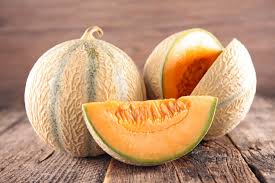 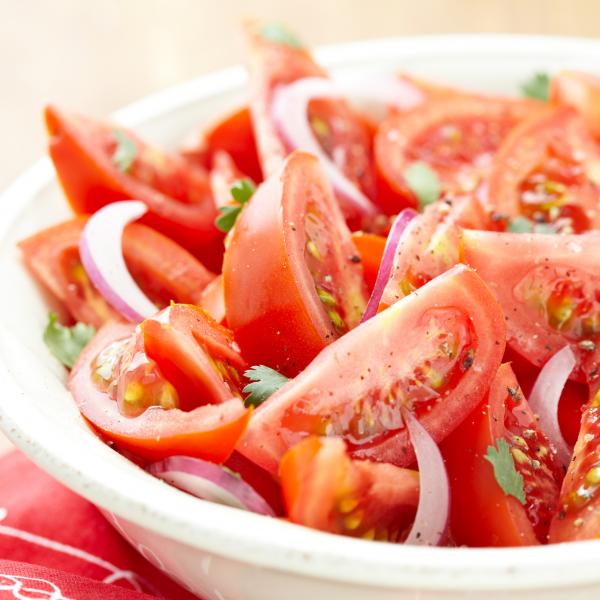 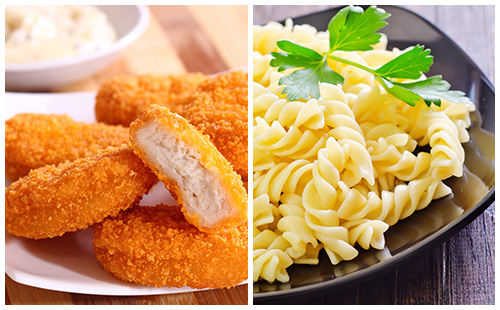 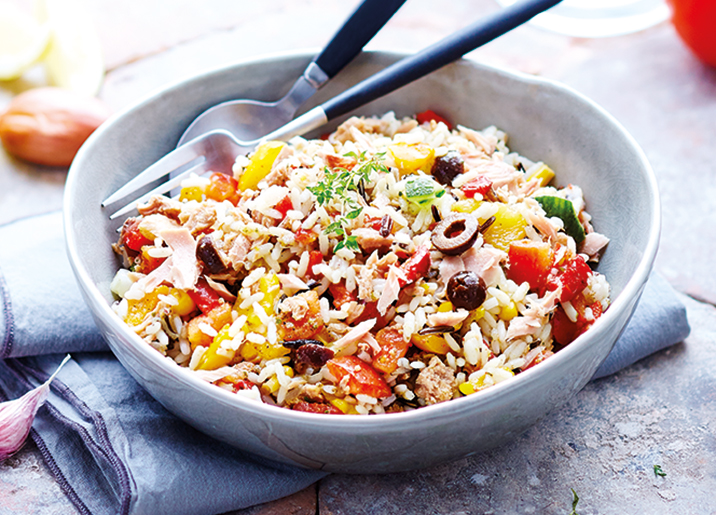 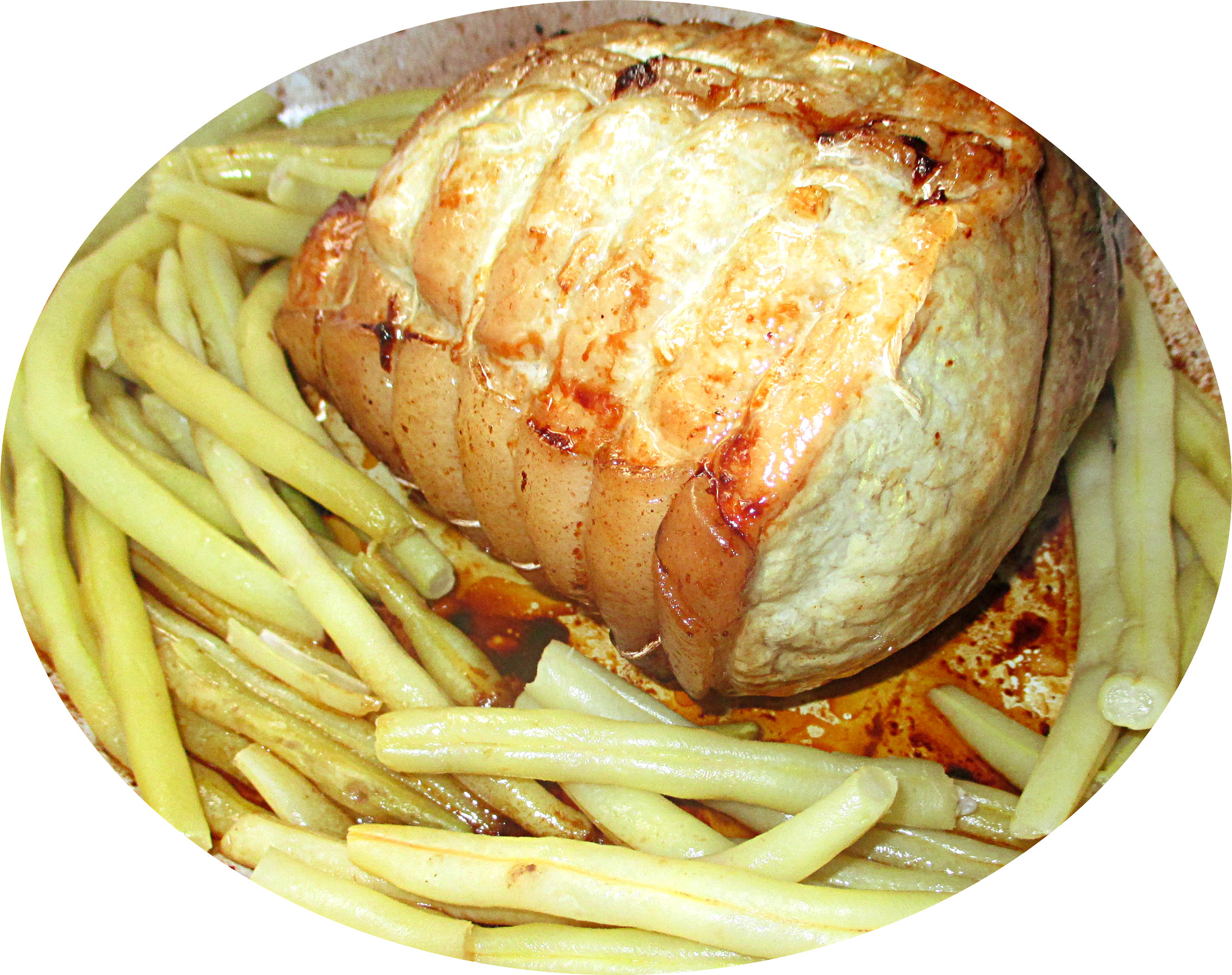 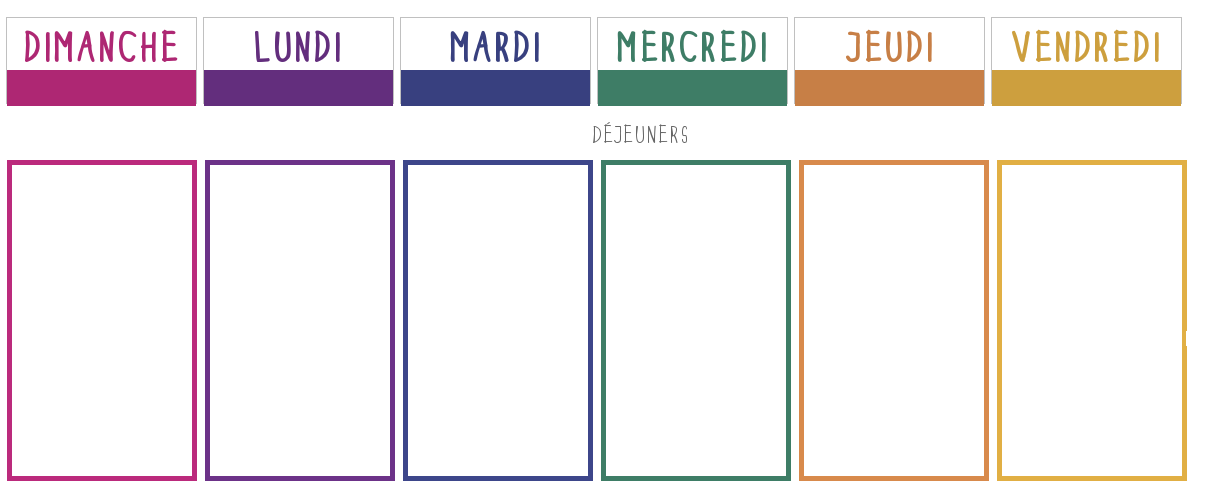 